Hereby, (organisation name) would like to recommend the services as provided by:Name.………………………………………………………………………………………….Address.……………………………………………………………………………………….Function/country/location.…………………………………………………………………..From.………………………………… until.…………………………………………………Description of tasks	1.	………………………………………………………………….	2.	………………………………………………………………….	3.	………………………………………………………………….	4.	………………………………………………………………….	5.	………………………………………………………………….We are pleased to recommend our former colleague to whosoever considers using his / her services andwish him / her all the best for the future. Motivation, performance and skills have been very satisfactory.(Organisation name)The representativeName:………………………………….Function:………………………………Signature:……………………………..Date and place:……………………….Note: when preparing the text for a letter of recommendation, answering the following questions can help you in writing the text.How did s/he perform in general: adequately/satisfactory/good/excellent? Try to use at least once the description excellent or good, and elaborate on the performance.In what is s/he best?How does s/he work: transparently, efficiently, organised?Is s/he motivated and committed?Is s/he willing to work overtime if needed?How does s/he communicate/give feedback on requests?Is s/he respectful/diplomatic to colleagues/visitors/public in general?What did s/he learn in our service? What has changed in his/her performance in the last 6 months?Does s/he master his/her work?How is his/her knowledge of English/French/other operational language?Does s/he need much explanation or understand quickly?How is s/he as a person: quiet, cheerful, serious, motivated, sense ofhumour, interested in learning?What about his/her capacity to cope with stress?Can s/he adapt easily to changing circumstances?What is his/her influence in the office/on the work?Is s/he reliable with regard to assignments given?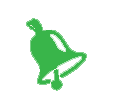 